КАРАР                         	                                            ПОСТАНОВЛЕНИЕ14 январь  2022й.                       № 1                         14 января  2022г.Об утверждении плана-графика закупок товаров, работ, услуг на 2022 финансовый год и на плановый период 2023 и 2024 годовВ соответствии с Федеральным законом от 05 апреля 2013 года № 44-ФЗ «О контрактной системе в сфере закупок товаров, работ, услуг для обеспечения государственных и муниципальных нужд», постановлением Правительства РФ от 30 сентября 2019г. N1279 «Об установлении порядка формирования, утверждения планов-графиков закупок, внесения изменений в такие планы-графики, размещения планов-графиков закупок в единой информационной системе в сфере закупок, особенностей включения информации в такие планы-графики и требований к форме планов-графиков закупок и о признании утратившими силу отдельных решений Правительства Российской Федерации», решением Совета сельского поселения Ялангачевский сельсовет муниципального района Балтачевский район Республики Башкортостан от 21 декабря 2021 года № 37/120 «О бюджете сельского поселения Ялангачевский сельсовет муниципального района Балтачевский район Республики Башкортостан на 2022 год и на плановый период 2023 и 2024 годов», в целях надлежащего осуществления закупок товаров (работ, услуг) для муниципальных нужд Администрация сельского поселения Ялангачевский сельсовет муниципального района Балтачевский район Республики Башкортостан ПОСТАНОВЛЯЕТ:1. Утвердить план-график закупок товаров, работ, услуг на 2022 финансовый год и на плановый период 2023 и 2024 годов (далее - план-график) согласно приложению.2. Контрактному управляющему разместить план-график в установленный законодательством срок, обеспечить своевременное внесение изменений в план-график и их размещение.3. Контроль за исполнением настоящего постановления оставляю за собой.Глава сельского поселенияЯлангачевский сельсовет:                                  Р.К. ГафурзяновБашҡортостан Республикаһы Балтас районы муниципаль районының Ялангас ауыл советы ауылбиләмәһе хакимиәте452992, Ялангас ауылы, Узәк урамы, 17Тел/факс 8(34753)2-48-34E-mail: yalangach_2011@mail.ru 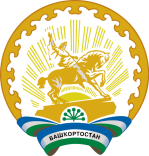 Администрация Сельского поселения Ялангачевский сельсовет      муниципального района Балтачевский районРеспублики Башкортостан452992, д. .Ялангачево, ул.Центральная,17Тел/факс 8(34753)2-48-34E-mail: yalangach_2011@mail.ru